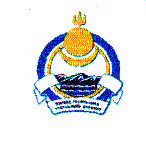 СОВЕТ  ДЕПУТАТОВ  СЕЛЬСКОГО  ПОСЕЛЕНИЯ«ГИЛЬБИРИНСКОЕ»ИВОЛГИНСКОГО  РАЙОНА  РЕСПУБЛИКИ  БУРЯТИЯ671053, Республика Бурятия, Иволгинский район, село Хурамша, ул. Ербанова,1 телефон (8-30-140) 41-1-66, факс 41-1-64РЕШЕНИЕ« 21 »  марта  2019 года            №  16                 с. Хурамша Об утверждении проекта  муниципальногоправового акта о внесении изменений и дополненийв Устав муниципального образования сельскоепоселение «Гильбиринское» В целях приведения Устава муниципального образования сельского поселения «Гильбиринское» Иволгинского района руководствуясь пунктом 1 части 10 статьи 35 Федерального закона от 06.10.2003 № 131-ФЗ «Об общих принципах организации местного самоуправления в Российской Федерации (с последующими изменениями и дополнениями), Уставом муниципального образования сельского поселения «Гильбиринское», Совет депутатов муниципального образования сельского поселения « Гильбиринское» решил:1. Внести в Устав муниципального образования сельского поселения «Гильбиринское», принятый решением Совета депутатов поселения  от 25.06.2013 № 94 (в редакции Решений Совета депутатов от 29.04.2014 № 22, от 27.06.2014 № 25, от 26.12.2014 № 38, от 05.10.2015 № 55, от 28.12.2015 № 66, от 04.07.2016 №79, 07.10.2016г № 82, от 19.04.2017г.№ 90, 18.09.2017г№ 102, 22.03.2018г. № 123, №131 от 06.08.2018г.)  следующие изменения и дополнения:      1.1пункт 18 статьи 2 изложить в следующей в редакции:      «18) участие в организации деятельности по накоплению (в том числе раздельному накоплению) и транспортированию твердых коммунальных отходов»
      1.2. пункт 13 части 1 статьи 3 изложить в следующей редакции:     «13) осуществление деятельности по обращению с животными без владельцев, обитающими на территории поселения;»      1.3. часть 1 статьи 3 дополнить пунктом 16 следующего содержания:     «16) осуществление мероприятий по защите прав потребителей, предусмотренных Законом Российской Федерации от 7 февраля 1992 года №2300-1 «О защите прав потребителей».     1.4. пункт 2 части 6 статьи 25 изложить в следующей редакции:     «2) заниматься предпринимательской деятельностью лично или через доверенных лиц, участвовать в управлении коммерческой организацией или в управлении некоммерческой организацией (за исключением участия в управлении совета муниципальных образований Республики Бурятия, иных объединений муниципальных образований, политической партией, профсоюзом, зарегистрированным в установленном порядке, участия в съезде (конференции) или общем собрании иной общественной организации, жилищного, жилищно-строительного, гаражного кооперативов, товарищества собственников недвижимости), кроме участия на безвозмездной основе в деятельности коллегиального органа организации на основании акта Президента Российской Федерации или Правительства Российской Федерации; представления на безвозмездной основе интересов муниципального образования в органах управления и ревизионной комиссии организации, учредителем (акционером, участником) которой является муниципальное образование, в соответствии с муниципальными правовыми актами, определяющими порядок осуществления от имени муниципального образования полномочий учредителя организации или управления находящимися в муниципальной собственности акциями (долями участия в уставном капитале); иных случаев, предусмотренных федеральными законами;   1.5. абзац 1 части 2 статьи 48 изложить в следующей редакции:    «2.Муниципальные внутренние заимствования осуществляются в целях финансирования дефицита бюджета поселения, а также для погашения долговых обязательств муниципального образования, пополнения остатков средств на счетах бюджета в течение финансового года».2. Главе муниципального образования сельское поселение «Гильбиринское»:2.1. обеспечить официальное обнародование  изменения и дополнения в Устав муниципального образования сельское поселение «Гильбиринское» путем  вывешивания текста решения на информационных стендах организаций поселения.     3. Контроль за  исполнением настоящего Решения оставляю за собой.Глава муниципального образования сельского поселение «Гильбиринское»                         Е.Д.Бадмаев                                               